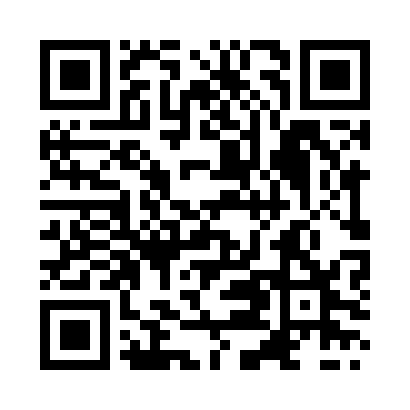 Prayer times for Babenai, LithuaniaWed 1 May 2024 - Fri 31 May 2024High Latitude Method: Angle Based RulePrayer Calculation Method: Muslim World LeagueAsar Calculation Method: HanafiPrayer times provided by https://www.salahtimes.comDateDayFajrSunriseDhuhrAsrMaghribIsha1Wed3:065:421:216:339:0111:292Thu3:055:401:216:349:0311:303Fri3:045:381:216:359:0511:304Sat3:035:351:216:369:0711:315Sun3:025:331:216:379:0911:326Mon3:015:311:216:399:1111:337Tue3:005:291:216:409:1311:348Wed3:005:271:216:419:1511:349Thu2:595:251:216:429:1711:3510Fri2:585:231:206:439:1911:3611Sat2:575:211:206:449:2111:3712Sun2:565:191:206:459:2211:3813Mon2:565:181:206:469:2411:3814Tue2:555:161:206:479:2611:3915Wed2:545:141:206:489:2811:4016Thu2:535:121:206:499:3011:4117Fri2:535:111:206:509:3111:4118Sat2:525:091:216:519:3311:4219Sun2:515:071:216:529:3511:4320Mon2:515:061:216:539:3611:4421Tue2:505:041:216:549:3811:4422Wed2:505:031:216:559:4011:4523Thu2:495:011:216:569:4111:4624Fri2:495:001:216:579:4311:4725Sat2:484:581:216:589:4511:4726Sun2:484:571:216:599:4611:4827Mon2:474:561:217:009:4811:4928Tue2:474:541:217:009:4911:5029Wed2:464:531:227:019:5011:5030Thu2:464:521:227:029:5211:5131Fri2:464:511:227:039:5311:52